Division of Public Programs Awards ListNovember Council 2018Digital Projects for the PublicDiscoveryTokyo’s Long Nineteenth Century: A Cultural Atlas of the City, 1787-1923University of California, BerkeleyBerkeley, CAAward: Outright; $30,000.00  Development of an online cultural atlas of the city of Edo/Tokyo in the years 1787–1923.Courtroom 600: An Educational Virtual Reality Encounter with the History and Legacies of the Nuremberg TrialsUniversity of ConnecticutStorrs, CTAward: Outright; $25,832.00  Development of a virtual reality experience on the trials of Nazi leadership at Nuremberg, Germany (1945–49).'This Ain’t No Lunch Bucket Town': The Evolution of Urban Identity in Boise, IdahoBoise State UniversityBoise, IDAward: Outright; $30,000.00  Development of an interactive website and signage at ten sites in Boise, Idaho, to examinethe impact of deindustrialization on the city.The Anatolian Trail: An Indo-European AdventureUniversity of Kentucky Research FoundationLexington, KYAward: Outright; $30,000.00  Preliminary development of a video game on Proto-Indo-European and ancient Indo- European languages and cultures.Cuffee’s Trial: A Digital Graphic NovelHistoric Hudson ValleyPocantico Hills, NYAward: Outright; $30,000.00  Development of an interactive digital graphic work of non-fiction examining the 1741 NewYork Conspiracy through the trial of Cuffee, an enslaved man.Remembering Lost Places: A Digital History of Urban RenewalSUNY Research Foundation, AlbanyAlbany, NYAward: Outright; $30,000.00  Development of an interactive website examining the history of urban renewal through the historical experience of Albany, New York.Towards a Complete History of Art: Building an Interface that Connects Museum Data InternationallyNew SchoolNew York, NYAward: Outright; $29,940.00  Development of a digital search tool connecting museum art object databases.All the Appalachian TrailsGeorge Mason UniversityFairfax, VAAward: Outright; $29,997.00  Development of an interactive website tracing the history of the Appalachian Trail and visualizing  the significant changes to the trail.Digital Projects for the PublicPrototypingResonant: Exploring Cultural Heritage through Game-based Virtual RealityCyArkOakland, CAAward: Match; $100,000.00Development of a prototype of a virtual reality game exploring the ancient Native American site Mesa Verde, using existing archival three-dimensional scans.Back to the City of the SunCahokia Mounds Museum SocietyCollinsville, ILAward: Outright; $100,000.00  Creation of an augmented reality (AR) prototype, website, and educational resources based on the latest research and interpretation of the eleventh-century Native American settlement.Chicago 00: Ferris WheelChicago Historical SocietyChicago, ILAward: Outright; $100,000.00  Development of a project prototype using augmented reality and virtual reality to explorethe history of the 1893 World’s Columbian Exposition in Chicago.Flight Paths: Mapping Our Changing NeighborhoodsValparaiso UniversityValparaiso, INAward: Outright; $100,000.00  Development of a prototype for a multimedia website exploring the social and economiceffects of deindustrialization in Gary, Indiana, and the surrounding region.Mapping Religious Transformation in Boston’s Hidden Sacred SpacesBrandeis UniversityWaltham, MAAward: Outright; $100,000.00  A mobile application, a website, and related radio programs that explore religious life in Boston through sacred spaces of public buildings.A History of African American Music: Interactive Digital Timeline Prototyping ProjectCarnegie Hall CorporationNew York, NYAward: Outright; $100,000.00  Development of a website prototype and interactive timeline on the history of AfricanAmerican music.Walking Through History: An Open Platform for Humanities Scholars and Organizations to Reach the Public Where They StandMarshall University Research CorporationHuntington, WVAward: Outright; $81,398.00  A prototype of a new user interface and four mobile tours charting the history of West Virginia using the digital platform Clio.Digital Projects for the PublicProductionSan Francisco's Buried HistoryExploratoriumSan Francisco, CAAward: Outright; $200,000.00  Production of a mobile-optimized website, a walking tour, and a museum exhibition exploring the history of underground and submerged sites in downtown San Francisco and the Bay.Discover Indiana IITrustees of Indiana UniversityIndianapolis, INAward: Outright; $150,000.00  Expansion of the existing Discover Indiana website and mobile application highlighting local history tours and stories across seventeen counties in a statewide initiative.The Banjo Project: Stories of America's InstrumentCenter for Independent Documentary, Inc.Boston, MAAward: Outright; $100,000.00  Production of a website on the history and legacy of banjo music.Wireless PhilosophySquire Family FoundationEast Northport, NYAward: Outright; $250,000.00  Production of one hundred short animated videos dealing with a variety of topics in philosophy.The Virtual Martin Luther King Project: Producing Digital Experiences and Recovering Civil Rights HistoryNorth Carolina State UniversityRaleigh, NCAward: Outright; $200,000.00  Production of a permanent and traveling multimedia exhibition and enhancements to awebsite exploring a little known but historically significant speech by Martin Luther King Jr.NEH on the RoadThe following organizations received $1,000 grants for ancillary public humanities programs to accompany NEH on the Road traveling exhibitions.Spirited, Prohibition in AmericaNorthern Indiana Historical SocietySouth Bend, INThe Power of ChildrenSioux City Museum and Historical AssociationSioux City, IAPower of ChildrenYpsilanti District LibraryYpsilanti, MIBandits and HeroesMissouri Southern State University Spiva Art GalleryJoplin, MOJacob A. RiisM.P. Baker Library/Panola CollegeCarthage, TXFor All the World to SeeCentral Washington UniversityEllensburg, WA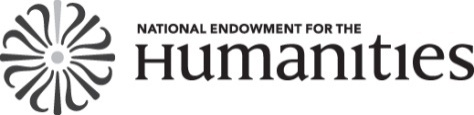 division of public programs400 7th Street, SWWashington, D.C. 20506Publicpgms@neh.gov
202/606-8269www.neh.gov 